Comment les croyances juives survivent-elles à l’invasion romaine ?A partir de 587 avant J.-C., les Hébreux sont en exil à Babylone. Ils sont environ 20 000 et vivent entre eux dans l’empire babylonien. Ils continuent de se réunir et de mettre par écrit leurs croyances. Les Babyloniens sont polythéistes. Pour conserver leur identité et se démarquer, les Hébreux rejettent ces pratiques religieuses (ils se moquent des statues des dieux babyloniens) et adoptent définitivement la croyance en un seul Dieu. La plupart d’entre eux espère un retour à Jérusalem. Ce retour devient possible en 538 av. J.-C., suite à la conquête de l’empire babylonien par les Perses. C’est durant leur séjour à Babylone que les Hébreux sont désormais appelés les Juifs (cela vient du nom de leur royaume d’origine, Juda).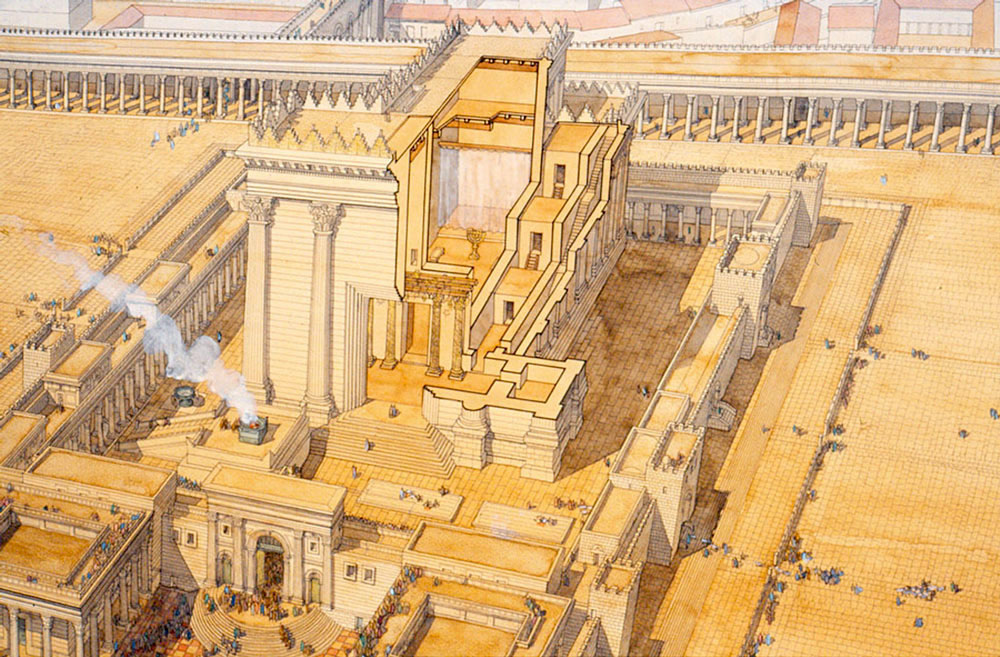 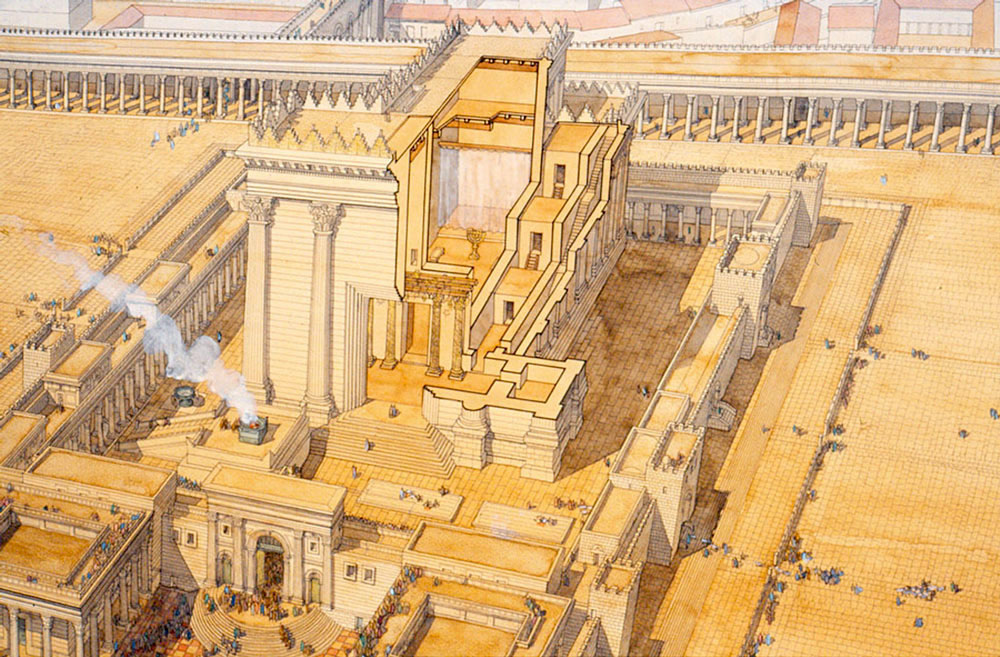 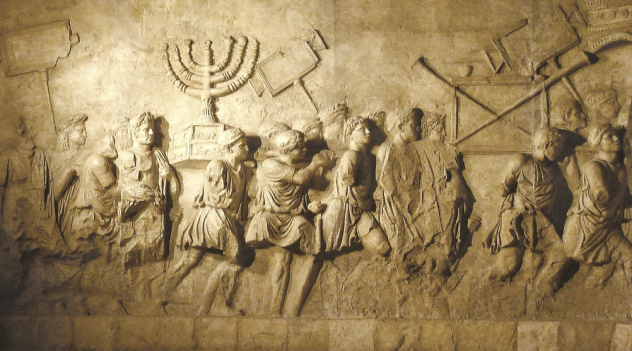 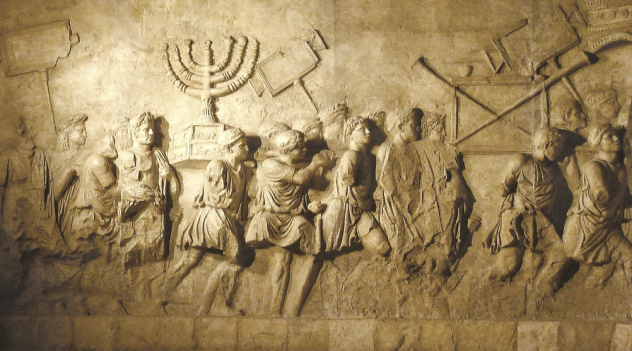 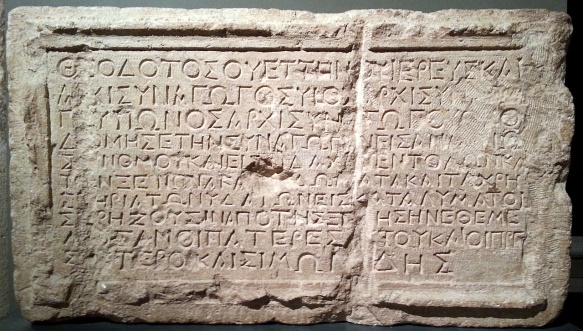 Etape 1 : Le retour d’exilIntroduction et doc. 1 Qu’apprend-on sur l’évolution de la religion des Hébreux ? Justifie ta réponse.Vidéo et doc. 1 Quelle grande fête est célébrée chaque année par les Juifs ? Comment est-elle célébrée ?Etape 2 : La présence romaine et ses conséquencesDoc. 2 et 3 Que font les Romains en 70 ? Que font alors les Juifs ?A l’aide du document 1, entoure sur le document 2 l’objet que tu retrouves dans le Temple. Nomme-le.Doc. 3 A quoi servent les synagogues ? Pourquoi ont-elles été construites ? Qui les dirige ?